ZAJĘCIA ZDALNE PIĄTEK  10.12.2021GRUPA O1 „BIEDRONKI”TEMAT: ZIMOWE SZATY ZWIERZĄT„Szumi las” – zabawa rytmiczna – dziecko przenosi się do lasu, słucha jak szumią drzewa i pohukuje sowa, stuka dzięcioł i łączy elementy ruchu z muzyką. https://www.youtube.com/watch?v=1ojhmeKcOkg&ab_channel=ABCForma-zabawyiszkolenia„Zimowe szaty zwierząt” – rozmowa na temat przystosowania się zwierząt do warunków atmosferycznych na podstawie zdjęć – pokazujemy zdjęcia zwierząt (sarny, lisa, sowy, lisa polarnego w letniej i zimowej sierści, zająca bielaka w letniej i zimowej sierści). Kierujemy rozmową tak, by dziecko doszło do wniosku, że natura pomaga zwierzętom w przetrwaniu zimy: zwierzęta mają gęstą sierść i tzw. podszerstek (krótkie, bardzo gęste włosy, które tworzą nieprzemakalną warstwę chroniącą przed utratą ciepła). Zadajemy również pytanie problemowe” Zające to bardzo płochliwe zwierzęta. Dlaczego zimą przybierają barwę białą, a nie np. brązową czy żółtą? Dziecko same powinno wywnioskować, że zmieniając barwę sierści na białą (jak śnieg), zające są mniej widoczne dla swoich naturalnych wrogów. Następnie dziecko dokonuje analizy głoskowej wyrazów: sarna, lis, sowa (dzielenie i określanie liczby sylab i głosek).Droga do lisiej jamy” – zabawa matematyczna – wyznaczamy w odległym końcu pokoju miejsce – będzie to lisia jama. Zachęcamy dziecko do mierzenia drogi do lisiej jamy.pomiar drogi krokami – najpierw drogę do lisiej jamy pokonuje rodzic, a dziecko liczy kroki, następnie drogę mierzy dziecko, również licząc kroki, zwracamy uwagę, ze kroków rodzica jest mniej niż dziecka, wspólnie z dzieckiem ustalamy, że powodem są różnice w długości kroków,pomiar drogi stopami – mierzymy stopa za stopą,pomiar papierowych pasków – mierzymy paskiem prostym i paskiem złożonym w harmonijkę, porównujemy paski i ich liczbę potrzebną do zmierzenia całej drogi,pomiar sznurówką – mierzymy drogę butem ze sznurówką i rozprostowaną sznurówką, sprawdzamy i porównujemy długość obydwu sznurówek.„Zima zła” – zabawa rytmiczna – proponujemy, by dziecko powtarzało razem z prowadzącą proponowane ruchy. Może wymyśli własny układ do melodii? https://www.youtube.com/watch?v=L3fCmxzWG_g&ab_channel=ABCForma-zabawyiszkolenia„Miś” – praca plastyczna – wykonanie misia z pasków papieru według instruktażu na filmikuhttps://www.youtube.com/watch?v=R40f5kDjDHY&ab_channel=KreatywnaChwila„Leśne zwierzęta” – wyklejanka – dziecko wykleja szablon niedźwiedzi i/lub wiewiórki plasteliną i kulkami z papieru/bibuły w odpowiednich kolorach, można również w przypadku braku materiałów zamalować kółka farbą przy użyciu wyłącznie palców.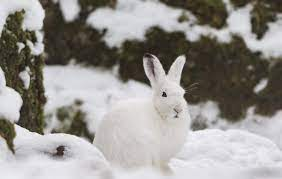 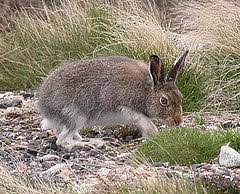 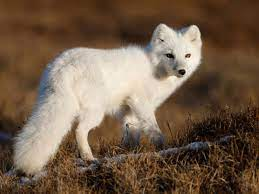 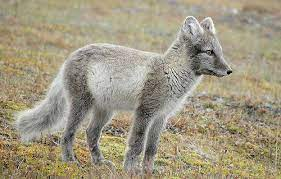 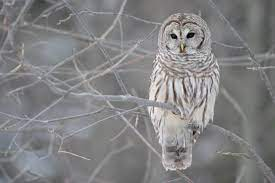 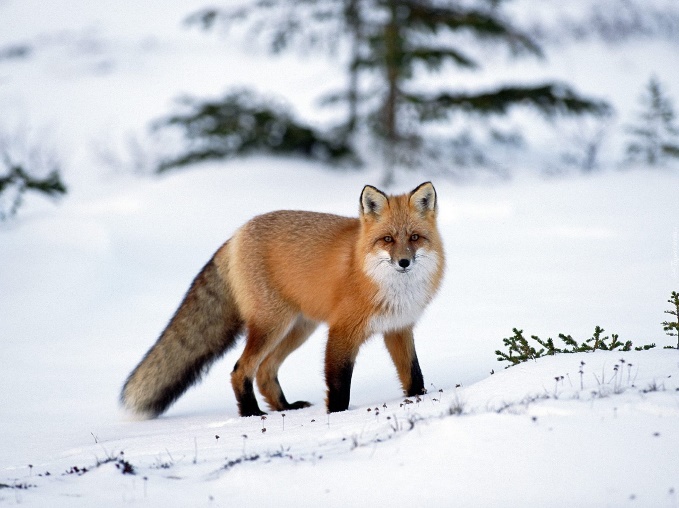 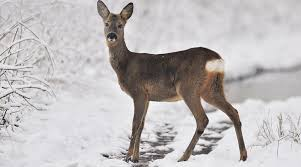 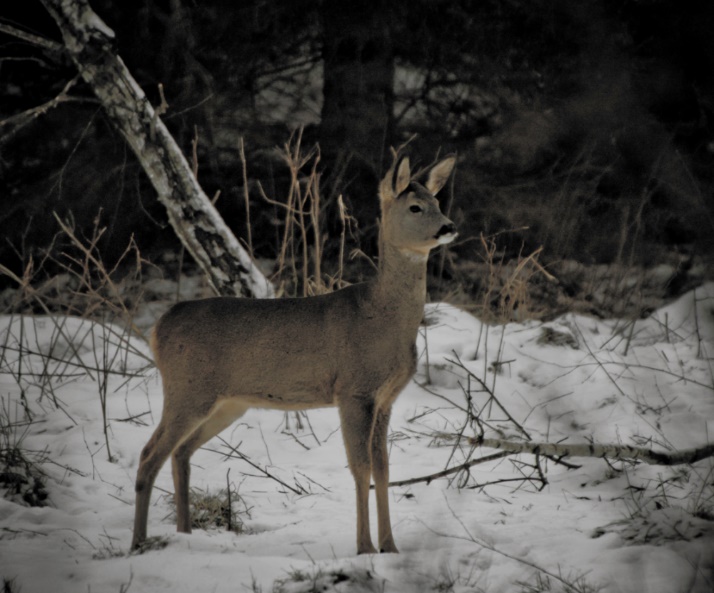 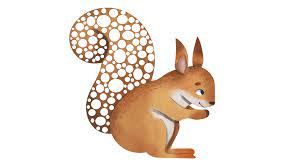 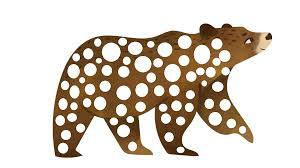 